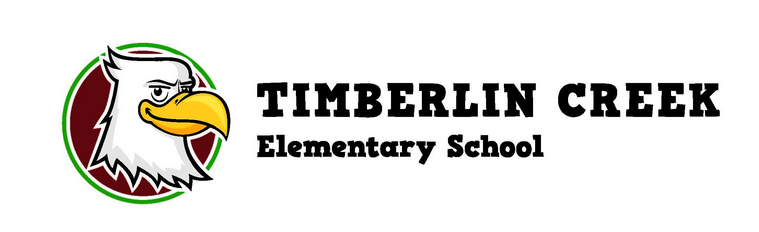 Thank you for volunteering to serve on TCE’s School Advisory Council.  We value your time, opinions, and dedication.  We look forward to a wonderful year!I. 3:30 ~ Welcome/Introductions – Mrs. Kelley II. 3:40 ~ Approval of May 6, 2019 minutes – Mrs. MatolkaIII. 3:45 ~ Review Sunshine State Law – Mrs. Kelley & Mrs. MatolkaIV. 3:50 ~ Principal & Budget Update including School Improvement Plan goals for ’19-20 school year – Mrs. EdelV. 4:05 ~ Discuss and vote on requests - Mrs. Matolkaa. Mrs. Kelley request online intervention trainingb. Mrs. Hyder request Art training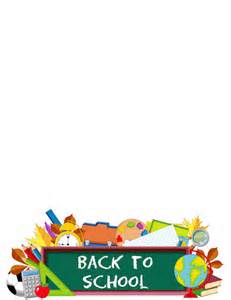 VII. 4:15 ~Pass-out Bylaws to be voted on at our next meeting.  – Mrs. KelleyVIII. 4:20 ~Vote to approve SAC Meeting Dates – Mrs. MatolkaIX. 4:25 ~ Adjourn/Next Meeting Reminder –  Mrs. Matolka